Про створення комісії з питань безоплатної передачі в комунальну власність територіальної громади міста мереж водопостачання та каналізаційних стоків, які побудовані поза межами земельної ділянки по вул. Прибузькій, 11/1 приватного підприємства «Орбіта Альянс»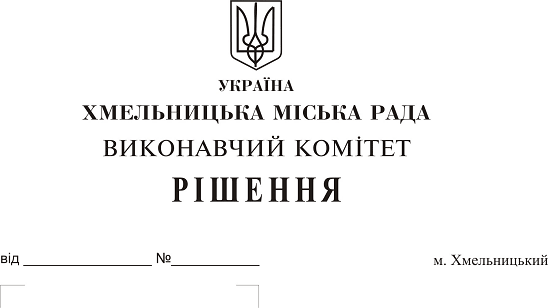 На виконання рішення тридцятої сесії міської ради від 17.04.2019 № 94, керуючись Законом України «Про передачу об’єктів права державної та комунальної власності», Законом України «Про місцеве самоврядування в Україні», рішенням сорок другої сесії міської ради від 17.09.2014 № 17, виконавчий комітет міської радиВИРІШИВ:1. Створити комісію з питань безоплатної передачі в комунальну власність територіальної громади міста Хмельницького мереж водопостачання довжиною 82 м.п. та каналізаційних стоків довжиною 23 м.п., які побудовані відповідно до технічних умов № 200 від 22.06.2006 поза межами земельної ділянки по вул. Прибузькій, 11/1, загальною кошторисною вартістю 123 966 (сто двадцять три тисячі дев’ятсот шістдесят шість) гривень, у зв'язку із будівництвом автомийки на 4 пости з офісними приміщеннями, кафетерієм, шиномонтажем та стоянкою легкових автомобілів приватного підприємства «Орбіта Альянс» у складі згідно з додатком.2. Контроль за виконанням рішення покласти на заступника міського голови А. Нестерука.Міський голова 								О. СимчишинДодаток до рішення виконавчого комітету  міської ради від “____” ________ 2019 року № _____Складкомісії з питань безоплатної передачі в комунальну власність територіальної громади міста Хмельницького мереж водопостачання довжиною 82 м.п. та каналізаційних стоків довжиною 23 м.п., які побудовані відповідно до технічних умов № 200 від 22.06.2006 поза межами земельної ділянки по вул. Прибузькій, 11/1, загальною кошторисною вартістю 123 966 (сто двадцять три тисячі дев’ятсот шістдесят шість) гривень, у зв'язку із будівництвом автомийки на 4 пости з офісними приміщеннями, кафетерієм, шиномонтажем та стоянкою легкових автомобілів приватного підприємства «Орбіта Альянс»Голова комісії: НестерукАнатолій Макарович -			заступник міського голови.Заступник голови комісії:ПутінВолодимир Васильович -	заступник	начальника управління житлово-комунального господарства Хмельницької міської ради.Секретар комісії:ПасічникНаталія Миколаївна -		головний спеціаліст відділу з експлуатації та ремонту житлового фонду управління житлово-комунального господарства Хмельницької міської ради.Члени комісії:БабійГанна Григорівна -	начальник відділу фінансів галузей виробничої сфери фінансового управління Хмельницької міської ради;КшемінськаВалентина Степанівна -	заступник начальника управління комунального майна - начальник відділу приватизації комунального майна Хмельницької міської ради;Кавун Віталій Борисович - 	директор Хмельницького міського комунального підприємства «Хмельницькводоканал»;ЛуковОлександр Васильович -	начальник управління з питань  екології та благоустрою міста;ОлендраЛеонід Семенович -	директор ПП «Орбіта Альянс»;ПоліщукТетяна Миколаївна -	начальник управління капітального будівництва департаменту архітектури, містобудування та земельних ресурсів;ПевнєвОлег Віталійович - 	депутат міської ради, голова постійної комісії з питань роботи житлово-комунального господарства, приватизації та використання майна територіальної громади міста (за згодою);ШаповалОлександр Іванович - 		начальник Хмельницького бюро технічної інвентаризації.Керуючий  справами виконавчого комітету					Ю. СабійНачальник управління житлово-комунальногогосподарства										В. Новачок